Muster-Gefährdungsbeurteilung Chemieunterricht an WaldorfschulenKlassenstufe: 		10. KlasseTitel des Versuchs: 	Ebulliskopische Erscheinungen (2.5)Literatur:			Lehrbuch der phänomenologischen Chemie, Band 2, Seite 33Gefahrenstufe                  	Versuchstyp   Lehrer             SchülerGefahrstoffe (Ausgangsstoffe, mögliche Zwischenprodukte, Endprodukte)Andere Stoffe:Beschreibung der DurchführungEin 250 ml Becherglas wird mit Wasser zur Hälfte gefüllt und ein Temperaturfühler wird so eingehängt, dass der Boden nicht berührt wird. Nun wird erhitzt; kurz vor dem Sieden werden einige Spatellöffel Kochsalz zugegeben. Die Siedetemperatur und deren weiterer Verlauf werden beobachtet. In ein 250 ml Becherglas gibt man etwa 80 ml kleine Eisstückchen. Dann wird mit Wasser bis auf 100 ml aufgefüllt. Der Temperaturfühler wird eingehängt. Nachdem die Temperatur 0 °C erreicht hat, fügt man 20 g Kochsalz hinzu, rührt kontinuierlich um und misst laufend die Temperatur.Ergänzende HinweiseKeineEntsorgungshinweiseÜber das Abwasser entsorgen.Mögliche Gefahren (auch durch Geräte)Sicherheitsmaßnahmen (gem. TRGS 500)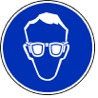 	Schutzbrille tragen 	Ersatzstoffprüfung (gem. TRGS 600)Nicht notwendigAnmerkungenKeineSchule:Datum:				Lehrperson:					Unterschrift:Schulstempel:© Ulrich Wunderlin / Atelierschule Zürich / Erstelldatum: 08.10.2015______________________________________________________________________________NameSignalwortPiktogrammeH-SätzeEUH-SätzeP-SätzeAGW in mg m-3KeineDemin. WasserEisNatriumchlorid (Kochsalz)GefahrenJaNeinSonstige Gefahren und HinweiseDurch EinatmenXDurch HautkontaktXBrandgefahrXExplosionsgefahrXDurch AugenkontaktX